……….000000000000…………..000000000000000000000000000000  City Council Meeting    	 						         City Hall Hours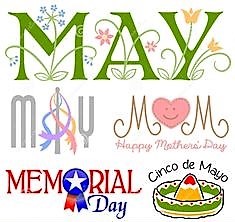  7:00 pm May 17, 2018	         			  		 	 Mon.–Thurs. 10 am–2 pm  									CITY UPDATEAs I forewarned, this is a very busy time in the City! There are several projects coming up and Notices to Bid have been published. If you know of anyone you think may be interested in bidding on the Vine Street Project, the Soda Springs Community Center Park Project or submitting a Request For Professional Auditing Services, please go to the website www.sodaville.org where all of the information is located. Or contact City Hall at 541-258-8882.Several people have volunteered to be part of the Budget Committee: John Mullenix, Linda Baker, and Joe Parsons were sworn in at the April 19th City Council Meeting. Scott Logan was unable to attend the meeting and will be sworn in at the Budget Committee meeting being held May 15th at 6:00 pm. If you are interested in also being on the Committee please attend that meeting so you can be sworn in. A second meeting has been scheduled for June 19th at 6:00 pm if another meeting is necessary to approve a Fiscal Year 2018-2019 Budget to present to the City Council. The meeting will also include a Public Hearing on State Revenue Sharing uses.Please Be Aware! There will be a Bicycle Run through the City on Saturday, May 12 7:30 am to 4:30 pm. The Event is the Mohawk Valley Metric Century Bicycle Ride and there will be a lot of participants riding through town!!Judy Smith, City AdministratorMAYOR’S MESSAGEMay flowers are here, and the birds are singing. Everyone enjoying Spring?Sodaville has been achieving many things and now we have purchased a much needed Tractor, along with several of the implements.  Now, maintenance and repairs can be done at a much quicker rate.  I’m sure Stan is going to tell all about it, he’s pretty excited not to be breaking his back over a shovel.The Budget Committee is going to start the process on Tuesday, May 15th @ 6pm. Come and join us to see where we are sitting financially. We could still use more Budget Committee members which will give you the chance to help direct where we are going.  We will have food provided.Citizens Planning Committee is planning on putting a float in the Strawberry Festival Parade. We would love your help in building, decorating and providing the children to ride on the float.  The theme is Strawberries to the Rescue. I think we have a great idea, now, to pull it together.  The next meeting is May 17th @ 6 pm Contact Linda Baker at 541-570-4909 if you have any questions.  See you around,SuzieMayor Suzie Hibbert mayorhibbert@gmail.com Public Works NewsletterProject UpdatesThe City of Sodaville currently has two projects out for bid. The first is the Vine Street Paving Project, which will widen and pave Vine St. from Spring Street to Park Street. Bid closing is May 17, 2018 with work beginning on or about June 15, 2018. Residents in the area will be notified of traffic changes and road closures during the project. The second project out for bid is the Soda Springs Park Project. Bid closing is June 21, 2018. After bid closing a Contractor will be awarded the project and work will begin. Although the City has seen an increase in the number of Volunteers recently there is still room for more. The City is obligated to complete some of the projects such as landscaping and the children’s play area etc. Remember, this is your park. Come help shape it and be a part of the process for the current and next generation residents to enjoy. If you are interested in volunteering, the Citizen Planning Committee meets once a month one hour before the regularly scheduled City Council Meeting. That is 6:00 pm on the third Thursday of every month.City EquipmentThe City of Sodaville has a new tractor complete with a front loader, backhoe, mower and a box scraper. The tractor will be used to maintain the City Parks and other properties owned by the City. The tractor will also be used for the upcoming park project and other small projects around the City. The box scraper will be used to help maintain the City’s gravel roads particularly where there are potholes in the roadway.Stan Smith, Public Works Director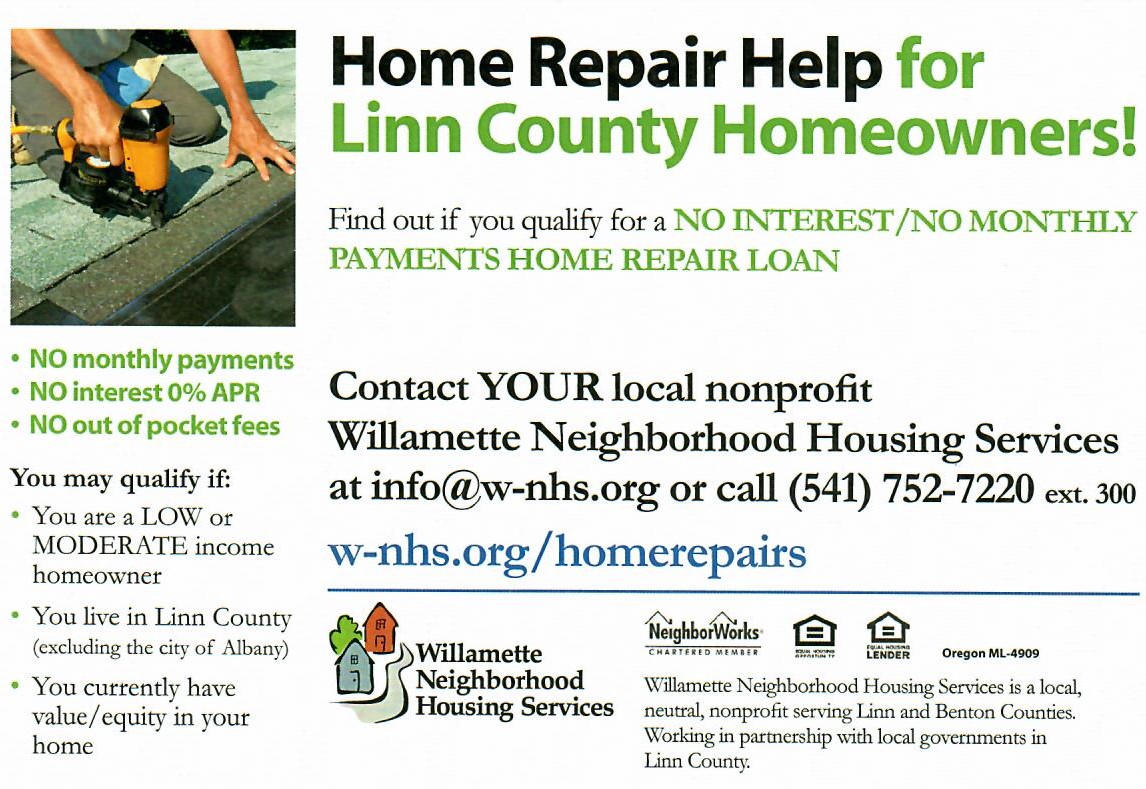 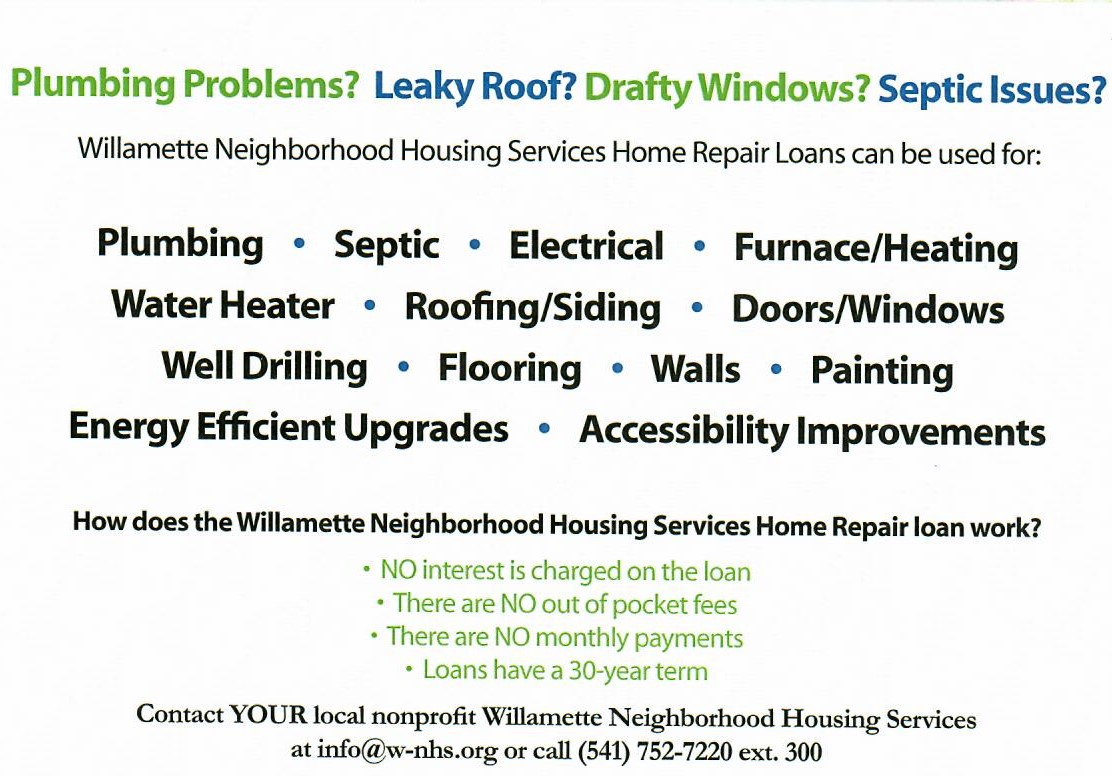 Country Girl Quilting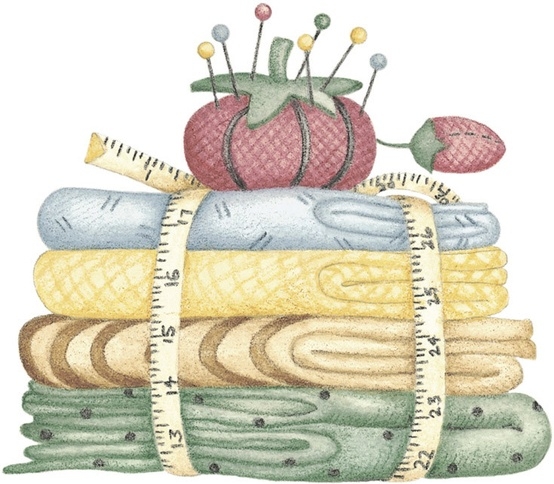 *Long-arm Machine QuiltingCall Sharon Hill and Joleana Altom at 541-401-7936Carries Country Inn Adult Foster Home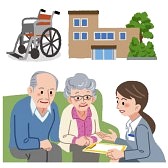 is located at 30785 Washington Street in Sodaville.“A safe, comfortable home where you can keep your dignity, respect and independence.”For information call: 541-570-1430If you have any announcements, information or ads you wish to have published in the newsletter, please call before the 6th of the month and I will be happy to insert them!“The City of Sodaville is an equal opportunity provider and employer.”